ГЛАВАМ АДМИНИСТРАЦИЙ МУНИЦИПАЛЬНЫХ РАЙОНОВ И МЭРАМ ГОРОДСКИХ ОКРУГОВ ЧЕЧЕНСКОЙ РЕСПУБЛИКИУправление Федеральной службы государственной регистрации, кадастра и картографии по Чеченской Республике просит Вас рассмотреть вопрос о публикации в средствах массовой информации периодическом издании (районная газета) статью посвященную изменениям в учетно-регистрационной системе, а также на сайте администрации.О проведенной публикации просим сообщить с указанием ссылки в срок до 01.03.2023г.Приложение: на 1 листе.С уважением,	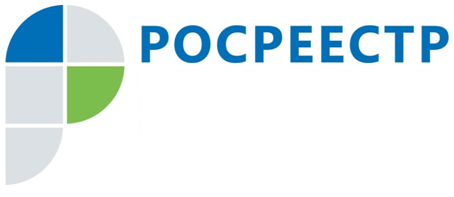 #РосреестрОтметки об аварийных домах в ЕГРНВ связи с вступлением с 01.02.2022 в силу Федерального закона от 26.05.2021 № 148-ФЗ "О внесении изменений в Федеральный закон "О государственной регистрации недвижимости" Росреестр доводит до сведения следующее.В соответствии с Законом № 148-ФЗ в Единый государственный реестр недвижимости в качестве дополнительных сведений об объекте недвижимости вносятся:- сведения о том, что жилое помещение расположено в многоквартирном доме, признанном аварийным и подлежащим сносу или реконструкции, или о признании жилого помещения, расположенного в многоквартирном доме, непригодным для проживания;- сведения о признании многоквартирного дома аварийным и подлежащим сносу или реконструкции или о признании жилого дома непригодным для проживания.«В соответствии с Законом о регистрации Управлением получены сведения о 704 объектах недвижимости, признанными непригодными для проживания, аварийными и подлежащими сносу или реконструкции. В рамках поручения Росреестра из них сопоставлено для внесения в ЕГРН 185 объектов недвижимости. В соответствии с Законом № 148-ФЗ на 01.02.2023 внесены в Единый государственный реестр недвижимости в качестве дополнительных сведений об объекте недвижимости 155» – сообщил начальник отдела ведения ЕГРН Управления Росреестра по Чеченской Республике Усман Саиев.«Согласно нововведениям, ЕГРН будет пополняться сведениями о признанных многоквартирные дома аварийными и подлежащими сносу или реконструкции и о признании жилого дома непригодным для проживания. Дополнительно в ЕГРН вносятся отметки о том, что жилое помещение многоквартирного дома непригодно для проживания или оно расположено в доме, признанном аварийным и подлежащим сносу или реконструкции. Данная информация будет интересна и полезна для лиц, желающих приобрести недвижимость на вторичном рынке» - добавил Усман Саиев.Заместитель руководителя Управления Росреестра по Чеченской РеспубликеА.Л. ШаиповФЕДЕРАЛЬНАЯ СЛУЖБА ГОСУДАРСТВЕННОЙ РЕГИСТРАЦИИ, КАДАСТРА И КАРТОГРАФИИ(РОСРЕЕСТР)Управление Федеральной службы государственной регистрации, кадастра и картографии по Чеченской Республике (Управление Росреестра по Чеченской Республике)ЗАМЕСТИТЕЛЬ РУКОВОДИТЕЛЯул. Моздокская, 35, г. Грозный, 364020                                     тел.: (8712) 22-31-29, факс: (8712) 22-22-89e-mail.: 20_upr@rosreestr.ru, http://www.rosreestr.gov.ru                              А.Л. Шаипов